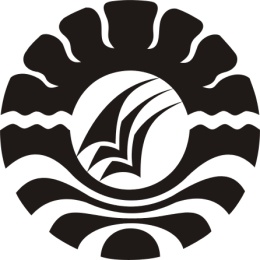 SKRIPSIPENINGKATAN HASIL BELAJAR MATEMATIKA MELALUI MODEL PEMBELAJARAN KOOPERATIF TIPE NUMBERED HEADS TOGETHER (NHT) PADA SISWA KELAS IV SD INPRES RAPPOCINI KOTA MAKASSARJUMIRFIANAPROGRAM STUDI PENDIDIKAN GURU SEKOLAH DASARFAKULTAS ILMU PENDIDIKANUNIVERSITAS NEGERI MAKASSAR 2014